わたし・ぼくのなまえは　　　　　　　　　　　　　　　　　　です。なかよしさいんを　ください。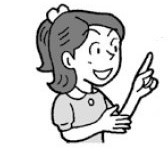 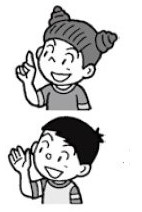 